Unit Guide to Benchmarking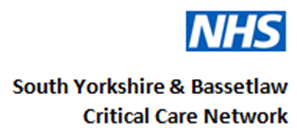 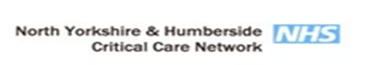 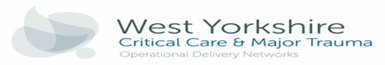 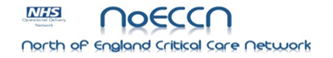 1. IntroductionWhat is benchmarking in the NHS?Benchmarking provides a platform for organisations to work together to improve services and meet ambitions set out in the NHS Long Term Plan and it provides; a structured approach for realistic and supportive practice development and allows practitioners to identify and compare best practice.2. PurposeThere are many benefits to having a structured approach to quality measurement and service improvement. The advantages include:providing a systematic approach to the assessment of practicepromoting reflective practiceproviding an avenue for change in clinical practiceensuring pockets of innovative practice are not wastedreducing repetition of effort and resourcesreducing fragmentation/geographical variations in careproviding evidence for additional resourcesfacilitating multidisciplinary team building and networkingproviding a forum for open and shared learningbeing practitioner led, and giving a sense of ownershipaccelerating quality improvementimproving the transition of patients across complex organisational care pathwaysContributing to the NMC revalidation process in both reflection and CPD elements. (RCN, 2017)3. ScopeThe benchmarking process in North East and Yorkshire (NEY) Adult Critical Care Networks has been established for many years and the process is continually evolving to ensure relevant benchmarks are developed and units collaborate to determine and standardise best practice interventions and drive quality improvement locally, across a network and the wider region. Participating units can be found in Appendix 1.4. Process of benchmarking		Benchmarking follows a systematic process linked to improvement. The steps involved are demonstrated in figure 1. The benchmarking group will determine the priority areas of practice e.g. pressure ulcer prevention, tracheostomy care. The best practice evidence will be agreed by the group with input from experts in the field. E.g. Pressure ulcer prevention will include tissue viability specialist nurse input as well as evidence provided through National and Professional Standards. The group will agree the best practice interventions /outcome measures following the process below.Data collection, validation and submission should be carried out at individual unit level. There may be exceptions to this whereby the workforce, guidelines, leadership, practice and culture are the same across units.Unit data is shared at network and regional level with participating units and relevant network forums.Sharing of best practice and quality improvement is the focus of the collaborative benchmarking forumThe audit calendar is determined and agreed at the NEY Benchmarking meeting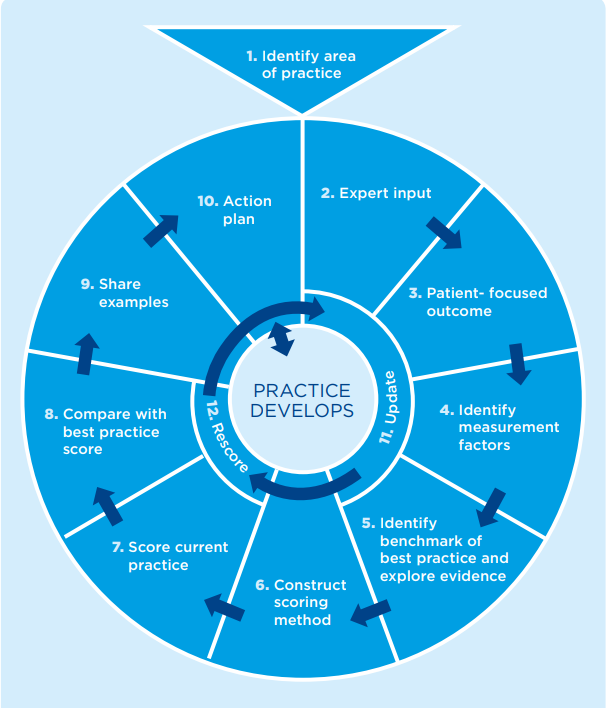 Figure 1: The Benchmarking Wheel (RCN, 2017)	5. How to benchmarkUnits should determine the best approach to participation in the NEY benchmarking process. Some units identify a ‘lead’ to oversee the process. This includes; co-ordination of the audit timetable, submission of results to the network and follow up of any improvement actions required. This person does not carry out the data collection themselves, this would be carried out by champions of the scheduled topic e.g. the unit’s tissue viability link nurse would carry out the pressure ulcer prevention auditIn other units, the ‘lead’ carries out all the audits for each scheduled topic.Each unit should have an identified contact person for benchmarkingThe audit process requires the assessment of care delivery against agreed evidence based standards and involves the review of care for 5 appropriate patients. The previous 24 hour period should be used to carry out the audit. For topics which may occur less frequently e.g. tracheostomy care, it is acceptable to review the care of one patient across 5 days which may or may not be consecutive.Units should ensure the governance process includes lead nurse review of local data prior to submission to the networkBenchmark data should be submitted to the respective network by the 4th of the following month. E.g. if pressure ulcer prevention is the benchmark for June , the audit against the best practice interventions occurs during June and following senior nurse review and sign off of the results, data should be submitted to the network by the 4th July.Collated network data  is emailed to: sam.rogers3@nhs.net two weeks prior to the regional benchmarking meetingCollated network data will be presented at individual network forums as agreed6. Benchmarking for ImprovementThere are many tools available to support quality improvement (QI) in the NHS: https://www.england.nhs.uk/sustainableimprovement/qsir-programme/qsir-tools/ and networks are uniquely placed to support collaborative working across a wide geographical area, however local improvement is also an essential part of the benchmarking process. Following data collection at unit level and review by the senior nurse, it is imperative that critical care teams are included in the feedback of results and action planning, regardless of the level of compliance. Being proud of achievements can be motivating for teams and likewise, the ability to improve compliance with best practice interventions can be rewarding and could form part of an individual’s personal development plan. Targeting aspects of non -compliance should include collaboration with relevant members of the team e.g. link nurses, AHP’s, medical staff and critical care clinical educators. 7. Further InformationFurther information regarding the benchmarking tools, audit calendar, links to resources and contact details can be found:West Yorkshire: https://www.wyccn.org/regional-benchmarking-group.htmlSouth Yorkshire & Bassetlaw: https://www.sybccn.org/benchmarking.html North Yorkshire & Humberside: North of England: North of England Critical Care Network - Benchmarking Group (noeccn.org.uk)8. ReferencesRCN (2017) Understanding Benchmarking: https://www.rcn.org.uk/Professional-Development/publications/pub-006333 Appendix 1 - NEY Critical Care Networks and UnitsWest Yorkshire Critical Care NetworkAiredale ICU/HDUBradford ICU/HDUCalderdale and Huddersfield ICU/HDUHarrogate ICU/HDUPinderfields ICU/HDULeeds General Infirmary General ICU/HDULeeds General Infirmary Cardiac ICU/HDULeeds General Infirmary Neuro ICU/HDUSt James University Hospital General ICU/HDU (J54)St James University Hospital ICU/HDU (J81)South Yorkshire Critical Care NetworkBarnsley ICUBassetlaw ICUDoncaster ICURotherham ICUNorthern General Hospital General ICUNorthern General Hospital Cardiac ICURoyal Hallamshire Hospital General ICURoyal Hallamshire Hospital Neuro ICUHumber, Coast & Vale Critical Care NetworkRoyal Infirmary, HullCastlehill, HullScarboroughYork Diana Princess of Wales, GrimsbyScunthorpeNorth of England Critical Care NetworkNorthumbria Specialist Emergency Care HospitalFreeman Ward 37Freeman Ward 21RVI Ward 38 RVI Ward 18 South TynesideQE, GatesheadSunderlandDurham DarlingtonNorth TeesJames Cook - General James Cook - CardioJames Cook - Spinal James Cook - NeuroCumberland InfirmaryWest Cumberland 